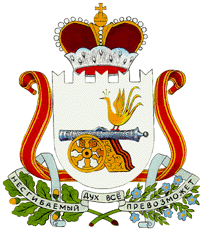 АДМИНИСТРАЦИЯЗАБОРЬЕВСКОГО СЕЛЬСКОГО ПОСЕЛЕНИЯДЕМИДОВСКОГО РАЙОНА СМОЛЕНСКОЙ ОБЛАСТИПОСТАНОВЛЕНИЕот 11.03.2019 года №12Администрация Заборьевского сельского поселения Демидовского района Смоленской областиПостановляет:Считать утратившим силу Постановление Администрации Заборьевского сельского поселения Демидовского района Смоленской области от 08.02.2016 года №9 «Об Общественном совете при Администрации муниципального образования Заборьевского Демидовского района Смоленской области» в связи с окончанием срока полномочий.Обнародовать настоящее постановление и разместить на официальном сайте муниципального образования Заборьевского сельского поселения Демидовского района Смоленской области в сети «Интернет».Глава муниципального образованияЗаборьевского сельского поселенияДемидовского района Смоленской области                                         Е.В. ХотченковаОб отмене Постановления Администрации Заборьевского сельского поселения Демидовского района Смоленской области от 08.02.2016 года №9